交通事故相談フォーム・資料１交通事故証明書　２診断書・診療報酬明細書　３後遺障害等級認定表　４休業損害証明書　５源泉徴収票・確定申告書　６保険会社からの賠償額の提示　７その他（　　　　　　　　　　　　　　　　　　　　）お名前（性別）　　　　　　　　　　　　　　　　　　　　（男・女）生年月日　　　　　　　年　　月　　日ご住所電話（携帯）　電話（ご自宅）ご職業　　　　　　　　　　 年収（事故発生の前年）　　　　万円　　月収（事故発生前３か月の平均額）　　　　万円　　　　　　　　　　 年収（事故発生の前年）　　　　万円　　月収（事故発生前３か月の平均額）　　　　万円　　　　　　　　　　 年収（事故発生の前年）　　　　万円　　月収（事故発生前３か月の平均額）　　　　万円事故発生日時事故発生場所事故状況の説明（図での説明）１人対車両　２正面衝突　３側面衝突　４出合い頭衝突　５接触６追突　７その他事故状況の説明（言葉での簡潔な説明）受傷の部位頭部・顔面・頚椎・腰椎・脊椎・胸腹部・上肢・下肢・目耳鼻口歯・その他（　　　　　　　）傷病名頚部捻挫、腰部捻挫、バレ・リュー症候群、脳挫傷、捻挫挫傷、打撲、脱臼、骨折、靱帯損傷、醜状痕、偽関節変形、神経症状、CRPS、機能障害、神経麻痺、筋損傷、その他（　　　　　　 ）症状治療経過入院中・通院中・リハビリ中・治療中断・治療終了・症状固定後通院・後遺障害申請中・損害賠償交渉中・その他治療先　　　　　　　　　　　　　②　　　　　　　　　　　　　　　　③あなたの保険国保、社保、組合健保、労災適用（あり･なし）、自賠責（あり・なし）　任意保険（あり・なし）、人身傷害保険（あり・なし）、弁護士特約（あり・なし）、傷害保険加入、その他（　　　　　　）保険会社通院の手段１自家用車　２公共交通機関　３タクシー　４自転車　５その他（　　　　　　　　　）　入院の有無入院した（　　年　　月　　日～　　年　　月　　日）・入院していない休業の有無休業した（　　年　　月　　日～　　年　　月　　日）・休業していない後遺障害後遺障害等級認定票の記載　　　　級　　　号　　　　　／未相手方の名前　　　　　　　　　　　　　　　　　　　　　（電話　　　　　　　　　　　　　　　　）相手方住所相手方勤務先相手方の保険自賠責あり・なし　任意保険あり・なし　ひき逃げ　自損事故　その他相手方保険会社・相談したい事項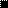 